О внесении изменений  в  распоряжение администрации   Алатырского муниципального   округа  от 30.12.2022  № 5 «Об утверждении перечня муниципальных программ Алатырского муниципального округа Чувашской Республики»1. Внести изменения в распоряжение администрации Алатырского муниципального округа от 30.12.2022 № 5 «Об утверждении перечня муниципальных программ Алатырского муниципального округа Чувашской Республики», изложив перечень муниципальных программ Алатырского муниципального округа в новой редакции, согласно приложению.2. Разместить настоящее распоряжение на официальном сайте администрации Алатырского муниципального округа в сети Интернет.        3.  Контроль  за исполнением настоящего распоряжения возложить на  начальника отдела экономики и муниципального имущества администрации Алатырского муниципального округа.Глава Алатырского  муниципального округа                                                                         Н.И. Шпилевая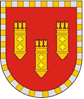 АДМИНИСТРАЦИЯ АЛАТЫРСКОГО МУНИЦИПАЛЬНОГО ОКРУГАЧУВАШСКОЙ РЕСПУБЛИКИРАСПОРЯЖЕНИЕ07.09.2023 № 978 г. АлатырьУЛАТӐР МУНИЦИПАЛИТЕТ ОКРУГӖН АДМИНИСТРАЦИЙӖЧӐВАШ РЕСПУБЛИКИНХУШУ                07.09.2023 № 978Улатӑр г.